Thornhill News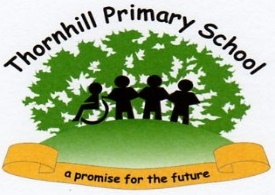 Happy New Year to all our families.  Hope you all had an enjoyable Christmas!The children have all returned to school with big smiles and super attitudes and we are excited about the Spring term ahead!COVID/Remote LearningThankyou for your support with our current COVID regulations.  It is important we work together despite the disruptions and increasing infection rates.   For children who are isolating, we continue to offer remote learning on Teams and Seesaw.Details will be sent out if your child is absent.  All children can borrow a device if required.Class AssembliesUnfortunately due to rising COVID infections, we have been advised to postpone parent assemblies.  For this half term, we will send a link to watch via Teams.  Individual class details will be sent out on the week of your child’s assembly.  Punctuality/AttendanceIt has been great to see children arriving on time this week and we have had a lot fewer lates, so that is fantastic.  It makes such a difference when your child gets into school on time and sets them up for the day ahead.  It is important we continue to work together to ensure good attendance and punctuality.Healthy SnackWe have recently applied for a programme called National School Breakfast Programme, which ensures children get a healthy mid morning snack at school.  From next week, we will be offering all children a mid morning bagel snack.  For children with allergies, they will be offered a piece of fruit.  This is free to our school and available for all our children everyday.  Key Stage 1 children will also continue to get their free piece of fruit.  Queen’s Platinum JubileeWe are in the process of organising our celebrations for the Queen’s Platinum Jubilee in June and are creating a school display all about the Queen’s life.  We would be grateful for any newspaper cuttings or photos that you may have about the Queen, which we could use.  Please contact the school office and we can photocopy any items for our display.  Thankyou.Important DatesTues 11th Jan		Yr 4 Forest SchoolsFri 14th Jan 		Yr 6 Assembly (via Teams)Tues 18th Jan		Yr 3 Forest SchoolsTues 25th Jan		Yr 2 Forest SchoolsTues 1st Feb		Yr 5 Greenfield Experience			Yr 1 Forest SchoolsFri 4th Feb		Yr 5 Assembly (via Teams)Tues 8th Feb		Reception Forest SchoolsFri 11th Feb 		Yr 4 Assembly (via Teams)W/C 14th Feb		Parents EveningTues 15th Feb		Yr 5 Forest SchoolsFri 18th Feb 		Break up for Half TermMon 28th Feb 		Back to schoolThurs 3rd Mar		World Book DayFri 11th Mar		Yr 3 AssemblyFri 18th Mar		Yr 2 AssemblyFri 25th Mar		Yr 1 AssemblyFri 1st Apr		Nursery Easter SongsFri 8th Apr 		Break up for EasterMon 25th Apr 		Return to schoolMon 2nd May		Bank HolidayFri 27th May		Break upWed 8th Jun 		return to schoolWed 20th Jul		break up for summerWed 7th Sept 		Academic Year starts